ORDINANZA NR. 25/2014IL RESPONSABILE DEL SERVIZIO ASSOCIATOCOMANDANTE della POLIZIA LOCALEPRESO ATTO  	che per il giorno 15 agosto p.v. l’Amministrazione Comunale ha organizzato una iniziativa pubblica denominata “BALLO IN PIAZZA”, con svolgimento  in Piazza Martiri di Bologna;ATTESO   	che per garantire lo svolgimento in sicurezza della predetta manifestazione è necessario adottare provvedimenti  riguardanti la disciplina temporanea della sosta e della circolazione veicolare nelle aree e negli orari d’interesse;---//VISTI             		gli artt. 5 e 7 del D.L. n° 285 del 30/aprile/1992 " Nuovo Codice della Strada " e 			s.m.i. ed il  Regolamento di Esecuzione e di attuazione approvato con D.P.R. n° 495 			del 16.12.92;---//ORDINAPER IL GIORNO 15 agosto 2014, DALLE ORE  14:00 DIVIETO DI TRANSITO E DIVIETO DI SOSTA CON RIMOZIONE IN PIAZZA MARTIRI DI BOLOGNA (su tutta la Piazza), per le motivazioni in premessa specificate. --// Gli organizzatori sono tenuti a garantire  il libero passaggio – in ogni momento- di eventuali  mezzi di soccorso / emergenza / polizia..---// L’Ufficio Tecnico Comunale è incaricato  della posa in opera della  segnaletica stradale del caso.---//Contro la presente ordinanza può essere presentata opposizione al TAR entro 60 giorni; ---//In caso di necessità, le forze di Polizia presenti adotteranno d’autorità le  modifiche alla circolazione ritenute opportune al fine di salvaguardare l’ordine e la sicurezza.---//E’ FATTO OBBLIGO A CHIUNQUE SPETTI, DI OSSERVARE E DI FAR OSSERVARE LA PRESENTE ORDINANZA..---//Manda la presente, per l’informazione e quanto di eventuale competenza a:UT- OPERAICC STAZ MATELICAGR.COM P.C.Dalla residenza comunale, lì 07 agosto 2014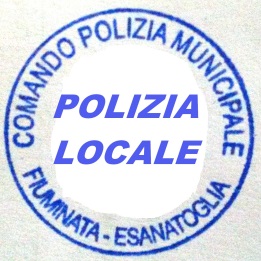 IL RESPONSABILE DEL SERVIZIO ASSOCIATOCOMANDANTE della POLIZIA LOCALE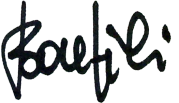 (Cap. PM Luca BONFILI)